LISTAprivind taxele pentru utilizarea temporară a unor bunuri aparţinând Municipiului Hunedoara şi/sau aflate în administrarea unor instituţii publice din subordinea Consiliului Local al Municipiului Hunedoara, pentru anul 20231. Taxe pentru utilizarea temporară a terenurilor:	2. Taxe pentru utilizarea temporară a unor bunuri sau a infrastructurii :INIȚIATOR,PRIMARDan BobouțanuAVIZAT                                                                                                         SECRETAR GENERAL,Militon Dănuț LaslăuROMÂNIAJUDEŢUL HUNEDOARAMUNICIPIUL HUNEDOARACONSILIUL LOCAL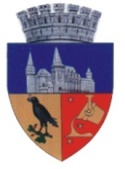 Anexa nr. 1 la Proiectul de HotărâreNr. 538/24.11.2022 Nr. Crt.Destinație ZonaAZonaBZona CZona D, localităţile componente şi satele aparţinătoareZona D, localităţile componente şi satele aparţinătoare  A.  A.Cuantum TaxăCuantum TaxăCuantum TaxăCuantum Taxă  A.  A.lei/mp/lunălei/mp/lunălei/mp/lunălei/mp/lună1Terenuri ocupate de chioșcuri, tonete, standuri, rulote fast food şi alte construcţii provizorii sau aparate(dozatoare, mașini înghețată, etc.)  destinate unor activități comerciale14,82 lei13,47 lei12,13 lei10,78 lei10,78 lei2Terenuri ocupate de terase aferente unor spaţii comerciale12,68 lei11,28 lei9,86 lei8,44 lei8,44 lei3Terenuri utilizate pentru prestări servicii5,39 lei4,04 lei4,04 lei4,04 lei4,04 lei4Terenuri utilizate pentru organizări de şantier, cu excepţia lucrărilor de reabilitare termică a locuinţelor şi reparaţii exterioare94,81 lei47,98 lei29,26 lei29,26 lei29,26 lei5Terenuri ocupate de chioşcuri şi tonete, standuri, vânzare ziare, reviste, carte sau alt gen de publicaţii3,49 lei3,49 lei2,32 lei2,32 lei2,32 lei6Terenuri ocupate de mijloace de publicitate118,24 lei106,52 lei94,81 lei71,40 lei71,40 lei7Terenuri ocupate de panouri publicitare mobile23,41 lei21,01 lei11,70 lei11,70 lei11,70 lei8Terenuri utilizate pentru diverse alte activităţi5,39 lei4,04 lei4,04 lei4,04 lei4,04 lei9Terenuri utilizate pentru organizări de şantier-reabilitare termică a locuinţelor şi reparaţii exterioare7,00 lei5,84 lei4,67 lei4,67 lei4,67 lei10Terenuri ocupate  de garaje1,40 lei1,29 lei1,18 lei1,18 lei1,18 lei11Terenuri utilizate pentru deținerea sau utilizarea echipamentelor și utilajelor destinate obținerii de venituri care folosesc infrastructura publică locală13,14 lei13,14 lei13,14 lei13,14 lei13,14 lei12Terenuri utilizate pentru activități de înfrumusețare peisagistică a zonei, sporirea esteticii urbane și întreținere0,04 lei0,04 lei0,035 lei0,035 lei0,035 lei   B.   B.lei/mp/zi lei/mp/zi lei/mp/zi lei/mp/zi 1Terenuri ocupate provizoriu de depozitarea materialelor, produselor și ambalajelor12,86 lei10,52 lei8,18 lei5,84 lei5,84 lei2 Terenuri ocupate de tonete, standuri, rulote fast food și alte construcții provizorii sau aparate (dozatoare, mașini de înghețată, etc.) destinate unor activități comerciale7,00 lei7,00 lei7,00 lei7,00 lei7,00 lei3 Terenuri ocupate provizoriu de mijloace de publicitate temporară12,86 lei12,45 lei10,52 lei10,52 lei10,52 lei4Terenuri folosite pentru diverse alte activități4,67 lei3,49 lei3,49 lei3,49 lei3,49 lei5 Terenuri utilizate pentru comerț cu produse nealimentare cu ocazia diferitelor sărbători, evenimente, festivaluri, etc.12,86  lei12,86  lei12,86  lei12,86  lei12,86  lei6 Terenuri utilizate pentru comerț cu produse alimentare cu ocazia diferitelor sărbători, evenimente, festivaluri, etc.23,41 lei23,41 lei23,41 lei23,41 lei23,41 lei7 Terenuri utilizate pentru desfășurarea de activități de alimentație publică cu ocazia diferitelor sărbători, evenimente, festivaluri, etc.24,57 lei24,57 lei24,57 lei24,57 lei24,57 lei8   Terenuri utilizate pentru activități de agrement sau parcuri de distracții11,70 lei11,70 lei11,70 lei11,70 lei11,70 lei9  Terenuri utilizate pentru spectacole de circ și/animație2,32 lei2,32 lei2,32 lei2,32 lei2,32 lei10 Terenuri utilizate pentru expoziții/standuri publicitare culturale4,67 lei4,67 lei4,67 lei4,67 lei4,67 lei11 Terenuri utilizate pentru expoziții/standuri publicitare, expoziție produse sau servicii, altele decât cele culturale12,86 lei12,86 lei12,86 lei12,86 lei12,86 lei12 Terenuri utilizate pentru amplasare steag publicitar4,67 lei4,67 lei4,67 lei4,67 lei4,67 lei  C.  C.Lei/ziLei/ziLei/ziLei/zi1    Terenuri utilizate pentru spectacole, concerte, festivaluri, evenimente sportive, manifestări promoționale și altele asemenea desfășurate în aer liber - pentru suprafețe de până la 1.000 mp, inclusiv1.000  lei1.000  lei1.000  lei1.000  lei2 Terenuri utilizate pentru spectacole, concerte, festivaluri, evenimente sportive, manifestări promoționale și altele asemenea desfășurate în aer liber - pentru suprafețe cuprinse între 1.001 și 5.000 mp, inclusiv1.500  lei1.500  lei1.500  lei1.500  lei3 Terenuri utilizate pentru spectacole, concerte, festivaluri, evenimente sportive, manifestări promoționale și altele asemenea desfășurate în aer liber - pentru suprafețe de peste 5.001 mp2.000  lei2.000  lei2.000  lei2.000  lei  D.  D.Lei/anLei/anLei/anLei/an1Utilizare loc parcare de reședințăPersoane fizice  - 160  leiPersoane juridice  - 320 leiPersoane fizice  - 160  leiPersoane juridice  - 320 leiPersoane fizice  - 160  leiPersoane juridice  - 320 leiPersoane fizice  - 160  leiPersoane juridice  - 320 leiNr. crt.DenumireDenumireCuantum Taxă LeiCuantum Taxă LeiCuantum Taxă Lei1.Taxă amplasare banner orizontal/vertical (excepție făcând cele cu mesaje umanitare și în vederea recrutării forței de muncă)Taxă amplasare banner orizontal/vertical (excepție făcând cele cu mesaje umanitare și în vederea recrutării forței de muncă)12,86 lei/mp/zi(calculul se raportează  la dimensiunea  mijlocului publicitar) 12,86 lei/mp/zi(calculul se raportează  la dimensiunea  mijlocului publicitar) 12,86 lei/mp/zi(calculul se raportează  la dimensiunea  mijlocului publicitar) 2.Taxă vehiculare panotaj mobil și reclamă sonoră autovehicule /aerianTaxă vehiculare panotaj mobil și reclamă sonoră autovehicule /aerian83,11 lei /zi83,11 lei /zi83,11 lei /zi3Taxă reclamă pe autovehicule /aerianTaxă reclamă pe autovehicule /aerian59,69 lei /zi59,69 lei /zi59,69 lei /zi4Taxă difuzare flyere promoționale, excepție flyere umanitareTaxă difuzare flyere promoționale, excepție flyere umanitare12,86 lei/ 100 buc.12,86 lei/ 100 buc.12,86 lei/ 100 buc.5Taxă amplasare indicator publicitar direcțional(panou direcțional)Taxă amplasare indicator publicitar direcțional(panou direcțional)12,86 lei/ lună12,86 lei/ lună12,86 lei/ lună6Taxă de impact pe domeniul public pentru mijloacele de publicitate amplasate pe proprietăți privateTaxă de impact pe domeniul public pentru mijloacele de publicitate amplasate pe proprietăți private12,86 lei/mp/zi (calculul se raportează  la dimensiunea  mijlocului publicitar) 12,86 lei/mp/zi (calculul se raportează  la dimensiunea  mijlocului publicitar) 12,86 lei/mp/zi (calculul se raportează  la dimensiunea  mijlocului publicitar) 7Taxă utilizare căsuțe lemn Taxă utilizare căsuțe lemn 651,62 lei/ lună651,62 lei/ lună651,62 lei/ lună8Taxă utilizare temporară spațiu din cadrul Căminelor Culturale situate pe raza Municipiului Hunedoara pentru desfășurarea unor evenimente sau ocazii speciale (nunți, botezuri, etc. )Taxă utilizare temporară spațiu din cadrul Căminelor Culturale situate pe raza Municipiului Hunedoara pentru desfășurarea unor evenimente sau ocazii speciale (nunți, botezuri, etc. )222,81 lei/ 24 ore53,60 lei/ 8 ore222,81 lei/ 24 ore53,60 lei/ 8 ore222,81 lei/ 24 ore53,60 lei/ 8 ore9Taxe utilizare temporară sală conferințe din incinta Sitului Industrial  - SSA- Hunedoara, pentru activități ocazionale (simpozioane, conferințe, seminarii, ședințe, cursuri, etc.)Taxe utilizare temporară sală conferințe din incinta Sitului Industrial  - SSA- Hunedoara, pentru activități ocazionale (simpozioane, conferințe, seminarii, ședințe, cursuri, etc.)262,75 lei/ oră 1.576,50 lei/ 8 ore4.729,50 lei/ lună262,75 lei/ oră 1.576,50 lei/ 8 ore4.729,50 lei/ lună262,75 lei/ oră 1.576,50 lei/ 8 ore4.729,50 lei/ lună10Taxă utilizare temporară birouri din incinta  Sitului Industrial  - SSA- Hunedoara, și /sau alte săli din incinta unor clădiri aparținând municipiului Hunedoara pentru activități ocazionale (simpozioane, seminarii, cursuri,  ședințe, etc.)Taxă utilizare temporară birouri din incinta  Sitului Industrial  - SSA- Hunedoara, și /sau alte săli din incinta unor clădiri aparținând municipiului Hunedoara pentru activități ocazionale (simpozioane, seminarii, cursuri,  ședințe, etc.)10,51 lei/ mp/lună6,31 lei/mp/ săptămână4,20 lei/mp/ zi10,51 lei/ mp/lună6,31 lei/mp/ săptămână4,20 lei/mp/ zi10,51 lei/ mp/lună6,31 lei/mp/ săptămână4,20 lei/mp/ zi11Difuzare spot publicitar pe panou LED situat în P-ța FerdinandDifuzare spot publicitar pe panou LED situat în P-ța FerdinandDifuzare spot publicitar pe panou LED situat în P-ța FerdinandDifuzare spot publicitar pe panou LED situat în P-ța FerdinandDifuzare spot publicitar pe panou LED situat în P-ța Ferdinand11Durată spot în secunde Număr difuzăriNumăr difuzăriNumăr difuzăriCuantum taxă lei111-30101010157,65 lei1130-60101010315,30 lei1160-90101010472,95 lei1190-120101010630,60 lei111-30202020210,20 lei1130-60202020525,50 lei1160-90202020840,80 lei1190-1202020201.156,10 lei12Difuzare spot publicitar pe TotemDifuzare spot publicitar pe TotemDifuzare spot publicitar pe TotemDifuzare spot publicitar pe TotemDifuzare spot publicitar pe Totem12Durată spot în secunde Număr difuzăriNumăr difuzăriCuantum taxă leiCuantum taxă lei121-30101078,83 lei78,83 lei1230-601010157,65 lei157,65 lei1260-901010236,48 lei236,48 lei1290-1201010315,30 lei315,30 lei121-302020105,10 lei105,10 lei1230-602020262,75 lei262,75 lei1260-902020420,40 lei420,40 lei1290-1202020578,05 lei578,05 lei